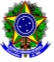 Serviço Público FederalMinistério da EducaçãoUniversidade Federal FluminenseSOLICITAÇÃO DE CADASTRO/ALTERAÇÃO/DESABILITAÇÃO DE OPERADOR NO SCDPTipo de Operação Possui Token? * O Token é somente para os Perfis Proponente, Ordenador de Despesas e Coordenador Financeiro. Perfil Identificação do Usuário do SCDP (Servidor)Autorização para o Credenciamento Declaro estar ciente da Legislação que regula a Concessão de Diárias  e Passagens e da Norma de Serviços UFF nº 673/2019.,______________________________________		                                           ______________________________________          Assinatura  do Titular da Unidade.					                Assinatura do  Usuário do SCDP (servidor)Serviço Público FederalMinistério da EducaçãoUniversidade Federal FluminenseTERMO DE RESPONSABILIDADE DE ACESSO AO SISTEMA DE CONCESSÃO DE DIÁRIAS E PASSAGENS - SCDPPelo presente TERMO DE RESPONSABILIDADE, eu, , CPF nº  e RG nº , SIAPE nº  , comprometo-me com a adequada utilização das credenciais a mim disponibilizadas para acesso ao Sistema de Concessão de Diárias e Passagens (SCDP), exclusivamente para atender às necessidades decorrentes da Norma de Serviços UFF nº 673/2019.Esse acesso dar-se-á somente para realizar as atividades atribuídas ao perfil  do SCDP, sob pena de responder nas esferas penal, civil e administrativa, pelo descumprimento das regras estabelecidas ou prática de condutas ilícitas pelo mau uso dos acessos a mim disponibilizados. Estou ciente quanto à segurança e ao uso do Sistema, comprometendo-me a: Utilizar o sistema somente para os fins previstos na Norma de Serviços UFF 645/15 e conforme legislação específica, sob pena de responsabilidade; Não revelar, fora do âmbito profissional, fato ou informação de qualquer natureza de que tenha conhecimento, por força de minhas atribuições, salvo em decorrência de decisão competente a esfera legal ou judicial, bem como de autoridade superior da UFF; Manter absoluta cautela quando da exibição de dados em tela ou impressora, ou, ainda, na gravação em meios eletrônicos, a fim de evitar que deles venham tomar conhecimento pessoas não autorizadas; Não me ausentar do terminal sem encerrar a sessão, impedindo o uso indevido de minha senha por pessoas não autorizadas; Gerar solicitações e alterações no SCDP somente com permissão previamente definida pela UFF e mediante requisições originadas pelos responsáveis das unidades administrativas que utilizam o sistema; Responder em todas as instâncias devidas, pelas consequências decorrentes das ações ou omissões de minha parte, que possam pôr em risco ou comprometer a exclusividade de conhecimento de minha senha ou das transações em que esteja habilitado. Comunicar ao Gestor Setorial da instituição a necessidade de desvincular/desabilitar o acesso ao SCDP. Nesses casos, este Termo de Responsabilidade tornar-se-á nulo. DECLARO ter compreendido e estar de acordo com todos os ítens deste Termo de Responsabilidade. , ____________________________________________Assinatura do Usuário  do SCDP (servidor) NOME COMPLETO NOME COMPLETO NOME COMPLETO CPF     UNIDADE / SIGLACARGO/FUNÇÃO CARGO/FUNÇÃO SIAPE E-MAIL CORPORATIVO E-MAIL CORPORATIVO TELEFONE DE CONTATO  E RAMALTELEFONE DE CONTATO  E RAMALNome do Titular da UnidadeCargo/Função